Prepíš písmená: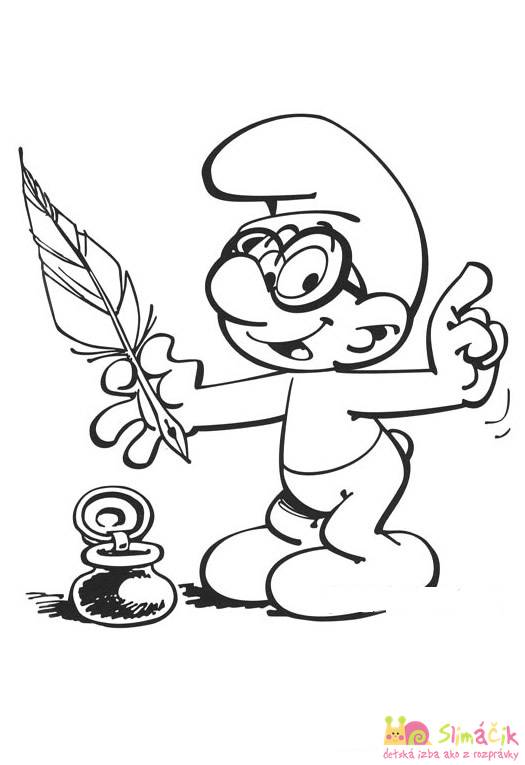 Prepíš slabiky:Prepíš slová a slabiky:   A  m    á   M  L   E   ma  Má VE   Lá  le  Le      ma     La          Mila     Ela      Mila       Ema       mama     malá    máme         máva          Lila        mi      Imo      Mia          Leo      Eli